09.02.2024										         №   131В соответствии с пунктом 16 статьи 20 Федерального закона                             от 12.06.2002 № 67-ФЗ «Об основных гарантиях избирательных прав и права на участие в референдуме граждан Российской Федерации», пунктом 49 постановления Постановление Правительства РФ от 08.12.2023 г. № 2076                                      «О мерах по оказанию содействия избирательным комиссиям в реализации их полномочий при подготовке и проведении выборов Президента Российской Федерации», распоряжением Губернатора Томской области                           от 16.01.2024 № 10-р «О мерах по оказанию содействия избирательным комиссиям в реализации их полномочий при подготовке и проведении выборов Президента Российской Федерации», в целях оказания содействия избирательным комиссиям Колпашевского района в организации подготовки и проведения выборов Президента Российской Федерации ПОСТАНОВЛЯЮ:Утвердить план организационно-технических мероприятий                      по оказанию содействия участковым избирательным комиссиям Колпашевского района в реализации их полномочий при подготовке                          и проведении выборов Президента Российской Федерации согласно приложению.Установить, что финансирование расходов на оказание содействия избирательным комиссиям Колпашевского района в реализации их полномочий при подготовке и проведении выборов Президента Российской Федерации осуществляются за счет и в пределах средств, предусмотренных на эти цели в бюджете муниципального образования «Колпашевский район».Главным распорядителем средств бюджета муниципального образования «Колпашевский район», предусмотренных на финансирование мероприятий, указанных в пункте 1 настоящего постановления, является Администрация Колпашевского района.Опубликовать настоящее постановление в Ведомостях органов местного самоуправления Колпашевского района и разместить настоящее постановление на официальном сайте органов местного самоуправления муниципального образования «Колпашевский район».Контроль за исполнением распоряжения возложить                                   на заместителя Главы Колпашевского района по управлению делами Гришаева Д.В.Глава района							                         А.Б.АгеевД.В.Гришаев5 31 41ПриложениеУТВЕРЖДЕНОпостановлением АдминистрацииКолпашевского районаот 09.02.2024 № 131Планорганизационно-технических мероприятий по оказанию содействия участковым избирательным комиссиям Колпашевского района в реализации их полномочий при подготовке и проведении выборов Президента Российской Федерации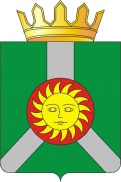 АДМИНИСТРАЦИЯ КОЛПАШЕВСКОГО РАЙОНА ТОМСКОЙ ОБЛАСТИПОСТАНОВЛЕНИЕАДМИНИСТРАЦИЯ КОЛПАШЕВСКОГО РАЙОНА ТОМСКОЙ ОБЛАСТИПОСТАНОВЛЕНИЕАДМИНИСТРАЦИЯ КОЛПАШЕВСКОГО РАЙОНА ТОМСКОЙ ОБЛАСТИПОСТАНОВЛЕНИЕО мерах по оказанию содействия избирательным комиссиям Колпашевского района в реализации их полномочий при подготовке и проведении выборов Президента Российской Федерации№п/пМероприятияСрок исполненияОтветственные1Предоставление избирательным комиссиям на безвозмездной основе (при предоставлении помещений территориальным и участковым избирательным комиссиям - без возмещения и оплаты затрат на использование помещений и оплату коммунальных услуг) необходимые помещения, включая помещение для голосования, помещение для хранения избирательной документации, помещение для хранения технологического оборудования (в том числе обеспечивать охрану этих помещений, избирательной документации и оборудования), транспортные средства для организации деятельности избирательных комиссий (в том числе по информированию избирателей), средства связи и техническое оборудование, сейфы для хранения избирательной документацииВесь период избирательной кампанииЗаместитель Главы района по управлению делами Гришаев Д.В.,начальник организационного отделаЗыкова А.А.,Главы поселений Колпашевского района, заведующий АХЧ Трифонов А.А., руководители муниципальных учреждений Колпашевского района2При проведении голосования, в том числе досрочного, в труднодоступных и отдаленных местностях, а также вне помещения для голосования предоставлять избирательным комиссиям транспортные средства с числом посадочных мест, необходимых для обеспечения равной возможности прибытия к месту голосования не менее чем двум наблюдателям, выезжающим совместно с членами участковой избирательной комиссии для проведения голосованияВ период до 17 марта 2024г.Главы поселений Колпашевского района, заведующий АХЧ Трифонов А.А.3Выделение специально оборудованных мест для размещения печатных агитационных материалов15 февраля 2024г.Главы поселений Колпашевского района, заведующий АХЧ Трифонов А.А.4Обеспечение оптимальное функционирование общественного транспорта в целях прибытия избирателей к помещениям для голосования;15 – 17 марта 2024г.Заместитель главы района по строительству и инфраструктуре Ивченко И.В., начальник отдела муниципального хозяйства Кияница Н.Г.5Обеспечить условия для беспрепятственного доступа к помещениям для голосования избирателей, являющихся инвалидами, включая избирателей, пользующихся креслами-коляскамиДо 17 марта 2024г.Заместитель главы района по строительству и инфраструктуре Ивченко И.В., начальник отдела муниципального хозяйства Кияница Н.Г., Главы поселений Колпашевского района6Обеспечить публикацию информации, связанной с образованием избирательных участков и формированием избирательных комиссий, а также предоставляемой избирательными комиссиями информации о ходе подготовки и проведения выборов, сроках и порядке совершения избирательных действий, кандидатах и политических партиях, выдвинувших кандидатовВесь период избирательной кампанииЗаместитель Главы района по управлению делами Гришаев Д.В.,начальник организационного отделаЗыкова А.А.,7Представление в избирательные комиссии сведения о фактах смерти граждан Российской Федерации для уточнения списков избирателей в порядке, установленном законодательством Российской Федерации и нормативными актами Центральной избирательной комиссии Российской Федерации;В сроки установленные ЦИК РФЗаместитель Главы района по управлению делами Гришаев Д.В.,начальник организационного отделаЗыкова А.А.8Предусмотреть наличие резервных пунктов для голосования с целью организации непрерывности процесса проведения выборов Президента Российской Федерации в случаях невозможности работы образованных избирательных участков, а также рассмотреть вопрос о реализации мер по оснащению во взаимодействии с Управлением Министерства внутренних дел Российской Федерации по Томской области всех помещений для голосования, включая объекты транспортной инфраструктуры, в дни голосования стационарными металлодетекторами либо переносными металлоискателями, иными средствами объективного контроля для обеспечения общественной безопасностиДо 15 марта 2024г.Первый заместитель Главы района Некрасов Ю.А., начальник отдела ГО ЧС и БН Комаров Е.Н.9обеспечить оказание содействия избирательным комиссиям в осуществлении информирования граждан о подготовке и проведении выборов Президента Российской ФедерацииВесь период избирательной кампанииЗаместитель Главы района по управлению делами Гришаев Д.В.,начальник организационного отделаЗыкова А.А.10Оказать содействие избирательным комиссиям в обеспечении участковых избирательных комиссий компьютерным оборудованием, необходимым для приема заявлений о включении избирателей в список избирателей по месту нахождения, а также для применения технологии изготовления протоколов участковых избирательных комиссий об итогах голосования с машиночитаемым кодомНе позднее чем за 20 дней до первого дня голосованияЗаместитель Главы района по управлению делами Гришаев Д.В.,начальник организационного отделаЗыкова А.А., Главы поселений Колпашевского района,руководители муниципальных учреждений Колпашевского района11Обеспечить организацию учебного процесса с учетом проведения голосования на выборах Президента Российской Федерации в течение нескольких дней подряд (15, 16 и 17 марта 2024 года) в зданиях организаций, осуществляющих образовательную деятельностьДо 15 марта 2024г.Заместитель Главы Колпашевского района по социальной сфере Шапилова Л.В., начальник Управления образования Администрации Колпашевского района БраунС.В.12Оказывать содействие в целях осуществления мероприятий, связанных с организацией видеонаблюдения, трансляцией изображения при проведении выборов Президента Российской Федерации, а также с хранением соответствующих видеозаписей, включая обеспечение сохранности средств видеонаблюдения, устанавливаемых в помещениях для голосования избирательных участковВесь период избирательной кампанииЗаместитель Главы района по управлению делами Гришаев Д.В.,начальник организационного отделаЗыкова А.А.,руководители организаций в которых установлены средства видеонаблюдения13Обеспечить предоставление избирательным комиссиям на безвозмездной основе средств видеорегистрации в случае, если в помещении для голосования не применяются средства видеонаблюденияДо 15 марта 2024г.Заместитель Главы района по управлению делами Гришаев Д.В.,начальник организационного отделаЗыкова А.А.14Провести ревизию помещений для голосования на предмет наличия необходимых условий для обеспечения избирательного процесса (внешний вид помещения, наличие электроснабжения и т.д.), в случае необходимости принять меры по обеспечению необходимых условийДо 15 марта 2024г.Главы района по управлению делами Гришаев Д.В., главы поселений Колпашевского района